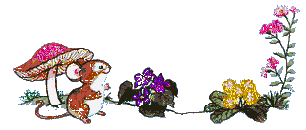 Любит ли ваш малыш петь?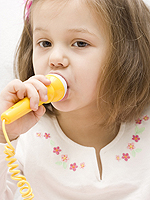 Любит ли ваш ребенок петь? Это немаловажно для его развития. Пение – не только развлечение, но и тренировка, которая помогает сформировать правильное дыхание, укрепляет легкие и голосовой аппарат. К тому же, по мнению многих врачей, пение является лучшей формой дыхательной гимнастики. И это еще не все плюсы: вокальные «тренировки» способствуют формированию правильной осанки.Но голос ребенка существенно отличается от голоса взрослого человека. Детские голосовые связки короткие и тонкие (гортань и голосовые связки в 2–3 раза меньше, чем у взрослых), легкие гораздо меньше по своей емкости. Поэтому и голос малыша звучит очень легко, несильно и звонко.Если же ребенок пытается петь слишком громко, то это может привести к тому, что его голос потеряет необходимую легкость, приобретет неприятный горловой характер и перейдет на крик.Часто дети пытаются петь взрослые песни. Многих родителей это умиляет. Но, скорее всего, только первое время. Ведь ребенок не может проникнуть в смысл и содержание песни, поэтому ее исполнение превращается в попытку неумелого подражания, кривляние.Такое пение не только портит художественный вкус малыша, но и наносит вред голосовому аппарату. Почему? Песни для взрослых технически более сложны. А ребенок пытается преодолеть трудности путем резкого нажима на различные отделы голосового аппарата. Малыш старается петь громко, вовлекая в работу всю мышечную массу голосового аппарата, поэтому голос портится, преждевременно изнашивается. Иногда даже могут возникнуть различные заболевания голосового аппарата.Если вы собираетесь самостоятельно обучать ребенка пению, то придерживайтесь следующих советов:1. Звуковой диапазон песен в репертуаре вашего малыша должен соответствовать объему его голоса.2. Не позволяйте ребенку громко петь. И запретите ему в повседневной жизни громко кричать или визжать.3. Не разрешайте малышу петь на улице при температуре воздуха ниже 18 °С и влажности выше 40–60 %. 